Toruń, dnia 20.10.2022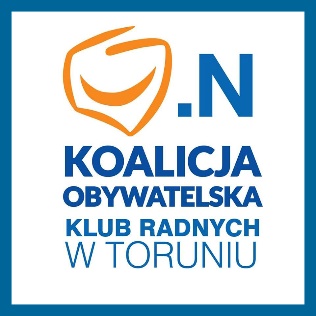 Margareta Skerska-RomanRadna Miasta ToruniaSzanowny PanMichał ZaleskiPrezydent Miasta ToruniaSzanowny Panie Prezydencie,zwracam się z prośbą o rozważenie możliwości ustawienia przenośnych toalet w okolicach toruńskich cmentarzy, w dniu 01.11.2022 (szczególnie cmentarza św. Jerzego). Będzie to odpowiedzią na prośby i postulaty mieszkańców, którzy skarżą się na problem ich braku w tych rejonach, a co za tym idzie częstymi przypadkami załatwiania potrzeb fizjologicznych w bezpośrednim ich sąsiedztwie.Z poważaniemMargareta Skerska-Roman